BI Kalsel berikan bantuan sembako untuk korban banjir di HST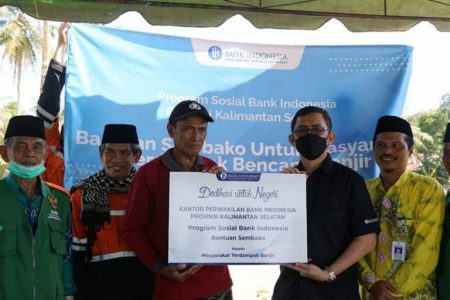 Sumber gambar:
https://kalselpos.com/2021/12/03/bi-kalsel-berikan-bantuan-sembako-untuk-korban-banjir-di-hst/Bencana banjir yang melanda Kabupaten Hulu Sungai Tengah (HST) dan beberapa kabupaten lainnya di Kalsel berdampak pada ruang gerak masyarakat dalam beraktivitas.Air yang menggenang mengakibatkan masyarakat banyak yang tidak dapat beraktivitas dan berusaha. Hal ini menambah berat beban masyarakat terlebih di tengah situasi pandemi Covid-19 yang belum sepenuhnya berakhir.Kondisi yang dirasakan masyarakat menuai keprihatinan berbagai pihak, salah satunya dari jajaran Bank Indonesia (BI) Provinsi Kalsel yang turun langsung ke masyarakat memberikan bantuan.Melalui Program Sosial Bank Indonesia (PSBI) bekerjasama dengan Baznas Kalsel menyalurkan bantuan kepada masyarakat yang terdampak banjir.Deputi Kepala Perwakilan BI Provinsi Kalsel, Rahmat Dwisaputra menjelaskan,
bantuan yang diberikan berupa beras, minyak goreng, mie instan, kecap dan sarden sebanyak 500 paket senilai Rp101.350.000. Bantuan secara simbolis diserahkan Rahmat kepada Syamsudin warga Desa Masiran,  Kecamatan Pandawan, Kabupaten HST disaksikan Wakil Ketua Baznas Kalsel, H Muhammad Syarbani Haira, Kamis 2 Desember 2021.Salah seorang warga  desa Masiraan Bukrianto menceritakan, luapan air yang merendam desanya sejak empat hari yang lalu, tingginya mencapai 1,5 meter, sehingga  menyebabkan  ratusan rumah warga dan ratusan hektar pertanian mengalami kerusakan akibat terendam. Menurut dia, banjir yang terjadi pada Senin (30/11) cukup besar, saat itu ketinggian air di dalam rumah telah mencapai lutut orang dewasa sedangkan di luar rumah mencapai dada orang dewasa. Selain menyerahkan bantuan paket sembako, tim juga memberikan hiburan kepada anak-anak korban bencana banjir melalui dongeng dan buku bacaan di lokasi penampungan bangunan Pondok Pesantren Bidayatul Hidayah. Sebelumnya, banjir membuat 2.208 warga dari beberapa kecamatan di HST harus mengungsi ke berbagai lokasi diantaranya di Stadion Mandingin, Mesjid Shulaha, Mesjid Agung, SMA 1 dan Gedung Juang Kota Barabai.Sumber berita:https://kalselpos.com/2021/12/03/bi-kalsel-berikan-bantuan-sembako-untuk-korban-banjir-di-hst/,  BI Kalsel berikan bantuan sembako untuk korban banjir di HST , 3 Desember 2021. https://kalsel.antaranews.com/berita/298285/bank-indonesia-salurkan-500-paket-sembako-untuk-korban-banjir, Bank Indonesia salurkan 500 paket sembako untuk korban banjir, 3 Desember 2021. Catatan Berita:Peraturan Menteri Dalam Negeri Nomor 32 Tahun 2011 Tentang Pedoman Pemberian Hibah dan Bantuan Sosial Yang Bersumber Dari Anggaran Pendapatan dan Belanja Daerah  Pasal 1 angka 15 mendefinisikan Bantuan Sosial sebagai pemberian bantuan berupa uang/barang dari pemerintah daerah kepada individu, keluarga, kelompok dan/atau masyarakat yang sifatnya tidak secara terus menerus dan selektif yang bertujuan untuk melindungi dari kemungkinan terjadinya resiko sosial, dan menjelaskan resiko sosial dalam pasal 1 angka 16 sebagai resiko sosial adalah kejadian atau peristiwa yang dapat menimbulkan potensi terjadinya kerentanan sosial yang ditanggung oleh individu, keluarga, kelompok dan/atau masyarakat sebagai dampak krisis sosial, krisis ekonomi, krisis politik, fenomena alam dan bencana alam yang jika tidak diberikan belanja bantuan sosial akan semakin terpuruk dan tidak dapat hidup dalam kondisi wajar. Pasal 22 ayat (1) menyatakan Pemerintah daerah dapat memberikan bantuan sosial kepada anggota/kelompok masyarakat sesuai kemampuan keuangan daerah, dan dilanjutkan pada Pasal 22 ayat (2) yang menyampaikan pemberian bantuan sosial  sebagaimana dimaksud pada ayat (1) dilakukan setelah memprioritaskan pemenuhan belanja urusan wajib dan urusan pilihan dengan memperhatikan asas keadilan, kepatutan, rasionalitas dan manfaat untuk masyarakat.  Kemudian mendeskripsikan anggota/kelompok masyarakat dalam Pasal 23 sebagai “individu, keluarga, dan/atau masyarakat yang mengalami keadaan yang tidak stabil sebagai akibat dari krisis sosial, ekonomi, politik, bencana, atau fenomena alam agar dapat memenuhi kebutuhan hidup minimum;” atau “lembaga non pemerintahan bidang pendidikan, keagamaan, dan bidang lain yang berperan untuk melindungi individu, kelompok, dan/atau masyarakat dari kemungkinan terjadinya resiko sosial.”Dalam Pasal 24, Pemberian Bantuan Sosial dipersyaratkan harus diberikan kepada calon penerima yang ditujukan untuk melindungi dari kemungkinan resiko sosial; Diberikan kepada calon penerima yang ditujukan untuk melindungi dari kemungkinan resiko sosial; Penerima Bantuan harus memiliki identitas yang jelas dan berdomisili dalam wilayah administratif pemerintahan daerah berkenaan; Pemberian Bantuan Sosial dilanjutkan pada tahun anggaran berikutnya atau diberhentikan melihat apakah Penerima Bantuan Sosial telah lepas dari Resiko Sosial; Secara singkat tujuan pemberian Bantuan Sosial meliputi rehabilitasi sosial, perlindungan sosial, pemberdayaan sosial, jaminan sosial, penanggulangan kemiskinan, dan penganggulangan bencana. Pada Pasal 25 disampaikan,  Rehabilitasi sosial sebagaimana dimaksud dalam Pasal 24 ayat (6) huruf a ditujukan untuk memulihkan dan mengembangkan kemampuan seseorang yang mengalami disfungsi sosial agar dapat melaksanakan fungsi sosialnya secara wajar.  Perlindungan sosial sebagaimana dimaksud dalam Pasal 24 ayat (6) huruf b ditujukan untuk mencegah dan menangani resiko dari guncangan dan kerentanan sosial seseorang, keluarga, kelompok masyarakat agar kelangsungan hidupnya dapat dipenuhi sesuai dengan kebutuhan dasar minimal.  Pemberdayaan sosial sebagaimana dimaksud dalam Pasal 24 ayat (6) huruf c ditujukan untuk menjadikan seseorang atau kelompok masyarakat yang mengalami masalah sosial mempunyai daya, sehingga mampu memenuhi kebutuhan dasarnya.  Jaminan sosial sebagaimana dimaksud dalam Pasal 24 ayat (6) huruf d merupakan skema yang melembaga untuk menjamin penerima bantuan agar dapat memenuhi kebutuhan dasar hidupnya yang layak.  Penanggulangan kemiskinan sebagaimana dimaksud dalam Pasal 24 ayat (6) huruf e merupakan kebijakan, program, dan kegiatan yang dilakukan terhadap orang, keluarga, kelompok masyarakat yang tidak mempunyai atau mempunyai sumber mata pencaharian dan tidak dapat memenuhi kebutuhan yang layak bagi kemanusiaan.  Penanggulangan bencana sebagaimana dimaksud dalam Pasal 24 ayat (6) huruf f merupakan serangkaian upaya yang ditujukan untuk rehabilitasi. Jenis dari Bantuan Sosial dijelaskan pada Pasal 26, dengan pengaturan sebagai berikut: Bantuan sosial dapat berupa uang atau barang yang diterima langsung oleh penerima bantuan sosial.  Bantuan sosial berupa uang sebagaimana dimaksud pada ayat (1) adalah uang yang diberikan secara langsung kepada penerima seperti beasiswa bagi anak miskin, yayasan pengelola yatim piatu, nelayan miskin, masyarakat lanjut usia, terlantar, cacat berat dan tunjangan kesehatan putra putri pahlawan yang tidak mampu.  Bantuan sosial berupa barang sebagaimana dimaksud pada ayat (1) adalah barang yang diberikan secara langsung kepada penerima seperti bantuan kendaraan operasional untuk sekolah luar biasa swasta dan masyarakat tidak mampu, bantuan perahu untuk nelayan miskin, bantuan makanan/pakaian kepada yatim piatu/tuna sosial, ternak bagi kelompok masyarakat kurang mampu. Peraturan Presiden Nomor 63 Tahun 2017 tentang Penyaluran bantuan Sosial Secara Non Tunai mengatur pemberian Bantuan Sosial sebisa mungkin diberikan dalam bentuk Non Tunai dengan ketentuan lebih detil pada Peraturan Dimaksud.